Θέμα : «Διαπίστωση Λειτουργικών ΥπεραριθμιώνEκπαιδευτικών κλάδου ΠΕ70 Δασκάλων, ΠΕ60 Νηπιαγωγών, ΠΕ11 Φυσικής Αγωγής, ΠΕ06 Αγγλικής Γλώσσας, που ανήκουν οργανικά στο ΠΥΣΠΕ Καστοριάς, για το 2021-2022» Το ΠΥΣΠΕ Kαστοριάς, σύμφωνα με την με αριθμ. 08/23-08-2021πράξη του, διαπίστωσε-λόγω της με αριθμ. Φ.10/ΜΑ/102319/Δ1 ΚΥΑ με θέμα: «Ιδρύσεις, καταργήσεις, συγχωνεύσεις, υποβιβασμοί και Προαγωγές Δημοτικών Σχολείων και Νηπιαγωγείων 2021-2022», που δημοσιεύθηκε σε ΦΕΚ με αριθ. 3897/τ. Β΄/20-08-2021-. τις λειτουργικές υπεραριθμίεςEκπαιδευτικών κλάδου ΠΕ70 Δασκάλων, ΠΕ60 Νηπιαγωγών, ΠΕ11 Φυσικής Αγωγής, ΠΕ06 Αγγλικής Γλώσσας,και προσδιόρισε αυτές σύμφωνα με τους επισυναπτόμενους πίνακες. Κατόπιν τούτου: α) Παρακαλούνται οι Διευθύντριες/ντές –Προϊστάμενοι/ες των Δημοτικών Σχολείων και Προϊστάμενοι/ες των Νηπιαγωγείων στα οποία διαπιστώθηκε λειτουργική υπεραριθμία να ενημερώσουν άμεσα με οποιοδήποτε τρόπο και μέσο όλους τους εκπαιδευτικούς ΠΕ70 Δασκάλων,  ΠΕ60 Νηπιαγωγών, ΠΕ11 Φυσικής Αγωγής, ΠΕ06 Αγγλικής Γλώσσας,για την υποχρέωσή τους να υποβάλουν δήλωση υπεραριθμίας. β) Όλοι οι εκπαιδευτικοί ΠΕ 70 και ΠΕ60, ΠΕ11, ΠΕ06που ανήκουν οργανικά στα Δημ. Σχολεία και Νηπιαγωγεία στα οποία διαπιστώθηκε λειτουργική υπεραριθμία, οφείλουν:1) να υποβάλλουν υπεύθυνη δήλωση να δηλώσουν εάν επιθυμούν ή όχι να κριθούν λειτουργικά υπεράριθμοι και να τοποθετηθούν ως λειτουργικά υπεράριθμοι, από την Δευτέρα 23-08-2021 έως και την Τρίτη 24-08-2021 και ώρα 13.00 μ.μ, με μήνυμα ηλεκτρονικού ταχυδρομείου στην ηλεκτρονική διεύθυνση mail@dipe.kas.sch.grΕπισημαίνεται ότι την υπεύθυνη δήλωση θα την υποβάλλουν όλοι οι εκπαιδευτικοί ανεξάρτητα από το αν επιθυμούν ή όχι να κριθούν ως λειτουργικά υπεράριθμοι.Tην Τετάρτη 24-08-2021 θα ανακοινωθεί η τελική απόφαση του ΠΥΣΠΕ σχετικά με τον χαρακτηρισμό των εκπαιδευτικών που θα χαρακτηρισθούν ονομαστικά ως λειτουργικά υπεράριθμοι, αφού τροποποιηθεί αναλόγως και η με αριθ.πρωτ. 2769/2021 απόφαση του Διευθυντή της ΔΠΕ Καστοριάς. Με σχετική ανάρτηση στην ιστοσελίδα της ΔΠΕ Καστοριάς θα ενημερωθείτε για τα λειτουργικά κενά που θα προκύψουν & τις προθεσμίες αφού ολοκληρωθεί η διαδικασία αποσπάσεων εκπαιδευτικών στα Πειραματικά Σχολεία. Ως εκ τούτου, η διαδικασία των δηλώσεων για τους εκπαιδευτικούς κλάδων ΠΕ60 - Νηπιαγωγών & ΠΕ70 - Δασκάλων θα παραταθεί μέχρι νεωτέρας.  Ο Διευθυντής της ΔΠΕ Καστοριάς                                                                       Αναστάσιος ΞανθόπουλοςΚΟΙΝΟΠΟΙΗΣΗ:Αρχείο Δ/ΝΣΗΣ ΠΕ ΚΑΣΤΟΡΙΑΣΣυνημμένα: 1) Πίνακας Δημ. Σχολείων και Νηπιαγωγείων στα οποία συντρέχει λόγος λειτουργικής υπεραριθμίας2) Δήλωση Λειτουργικής Υπεραριθμίας3) Πίνακας Ομάδων Σχολείων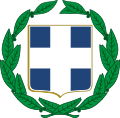 ΕΛΛΗΝΙΚΗ ΔΗΜΟΚΡΑΤΙΑΥΠΟΥΡΓΕΙΟ ΠΑΙΔΕΙΑΣΚΑΙ ΘΡΗΣΚΕΥΜΑΤΩΝ ΠΕΡ. Δ/ΝΣΗ Α/ΜΙΑΣ & Β/ΜΙΑΣ ΕΚΠ/ΣΗΣ ΔΥΤΙΚΗΣ ΜΑΚΕΔΟΝΙΑΣΔΙΕΥΘΥΝΣΗ ΠΡΩΤΟΒΑΘΜΙΑΣ ΕΚΠΑΙΔΕΥΣΗΣ ΚΑΣΤΟΡΙΑΣΤΜΗΜΑ Γ΄ΠΡΟΣΩΠΙΚΟΥΤαχ. δ/νση: Καραολή 10, Καστοριά, ΤΚ 52100Πληροφ.:  Αγγελική ΜατούσηTηλ. :24670 55259Email: mail@dipe.kas.sch.grΙστοσελίδα: dipe.kas.sch.grΚαστοριά, 23-08-2021Aριθ. πρωτ. Φ.11.1/2795ΕΛΛΗΝΙΚΗ ΔΗΜΟΚΡΑΤΙΑΥΠΟΥΡΓΕΙΟ ΠΑΙΔΕΙΑΣΚΑΙ ΘΡΗΣΚΕΥΜΑΤΩΝ ΠΕΡ. Δ/ΝΣΗ Α/ΜΙΑΣ & Β/ΜΙΑΣ ΕΚΠ/ΣΗΣ ΔΥΤΙΚΗΣ ΜΑΚΕΔΟΝΙΑΣΔΙΕΥΘΥΝΣΗ ΠΡΩΤΟΒΑΘΜΙΑΣ ΕΚΠΑΙΔΕΥΣΗΣ ΚΑΣΤΟΡΙΑΣΤΜΗΜΑ Γ΄ΠΡΟΣΩΠΙΚΟΥΤαχ. δ/νση: Καραολή 10, Καστοριά, ΤΚ 52100Πληροφ.:  Αγγελική ΜατούσηTηλ. :24670 55259Email: mail@dipe.kas.sch.grΙστοσελίδα: dipe.kas.sch.gr